Iowa Department						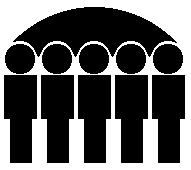 Of Human ServicesKevin W. Concannon, DirectorMonthly Public Assistance Statistical ReportFamily Investment Program	May 2006	May 2006	Apr 2006	May 2005	Regular FIP	Cases	16,497	16,721	17,511	Recipients	39,699	40,206	42,210	Children	27,126	27,533	28,734	Payments	$5,359,965	$5,477,088	$5,717,929	Avg. Cost/Family	$324.91	$327.56	$326.53	Avg. Cost/Recipient	$135.02	$136.23	$135.46	Two Parent FIP	Cases	1,478	1,544	1,752	Recipients	5,845	6,107	6,832	Children	2,971	3,098	3,387	Payments	$588,041	$607,299	$689,572	Avg. Cost/Family	$397.86	$393.33	$393.59	Avg. Cost/Recipient	$100.61	$99.44	$100.93	Total FIP	Cases	17,975	18,265	19,263	Recipients	45,544	46,313	49,042	Children	30,097	30,631	32,121	Payments	$5,948,006	$6,084,387	$6,407,501	Avg. Cost/Family	$330.90	$333.12	$332.63	Avg. Cost/Recipient	$130.60	$131.38	$130.65Child Support Payments	PA Recoveries	$4,695,717	$5,183,516	$4,505,930	Returned to Federal 	Government	$2,986,945	$3,297,234	$2,863,519	Credit to FIP Account	$1,708,772	$1,886,282	$1,642,411FIP Net Total	$4,239,234	$4,198,105	$4,765,090	State Fiscal Year To Date Summary	   Current Year	          Last Year	FIP Payments	Regular FIP Total	$61,204,788	$64,722,150	Two Parent Total	$6,802,055	$7,967,003	Total	$68,006,843	$72,689,153	Child Support Payments	PA_Recoveries	$31,561,335	$32,476,321	Returned to Federal Government	$20,072,360	$20,664,240	Credit to FIP Account	$11,488,975	$11,812,081	FIP Net Total	$56,517,868	$60,877,072	Bureau of Research  Analysis                                                        Prepared by:  Jan Conrad (515) 281-3356	Division of Results Based Accountability                                                          Statistical Research AnalystMonthly Statistical Reporting by Countyfor Temporary Assistance to Needy Families (TANF)For May 2006	Family Investment Program (FIP)	FIP - Two Parent Families	Total FIP	Number	Number	Average 	Number	Number	Average 	Number	Number	Average 	 of 	 of 	      Monthly 	Grant 	 of 	 of 	    Monthly 	Grant 	 of 	 of 	    Monthly 	Grant   County	Cases	Persons	       Grants	per Case	Cases	Persons	    Grants	per Case	Cases	Persons	    Grants	per Case	Adair	26	51	$7,919	$304.60	1	5	$523	$523.00	27	56	$8,442	$312.67	Adams	17	52	$5,308	$312.24			$0		17	52	$5,308	$312.24	Allamakee	55	141	$16,803	$305.50	9	45	$4,173	$463.66	64	186	$20,976	$327.75	Appanoose	121	268	$37,648	$311.14	18	72	$7,952	$441.77	139	340	$45,600	$328.06	Audubon	21	50	$6,359	$302.80	6	22	$2,167	$361.16	27	72	$8,526	$315.78	Benton 	101	236	$32,059	$317.42	11	44	$4,461	$405.62	112	280	$36,520	$326.07	Black Hawk	1,200	2,842	$393,288	$327.74	81	307	$30,272	$373.72	1,281	3,149	$423,560	$330.65	Boone	96	235	$31,466	$327.77	8	29	$3,150	$393.75	104	264	$34,616	$332.85	Bremer	61	145	$19,557	$320.62	4	20	$2,201	$550.25	65	165	$21,758	$334.74	Buchanan	75	163	$23,751	$316.68	21	84	$8,965	$426.94	96	247	$32,716	$340.79	Buena Vista	74	187	$24,719	$334.05	4	19	$1,617	$404.25	78	206	$26,336	$337.64	Butler 	42	91	$12,580	$299.54	11	43	$4,727	$429.72	53	134	$17,307	$326.55	Calhoun	36	74	$10,408	$289.11	1	4	$105	$105.00	37	78	$10,513	$284.14	Carroll 	55	139	$17,554	$319.16	6	18	$2,500	$416.66	61	157	$20,054	$328.75	Cass	79	179	$24,035	$304.24	6	19	$2,300	$383.45	85	198	$26,335	$309.82	Cedar	44	109	$13,244	$301.00	5	19	$1,895	$379.01	49	128	$15,139	$308.96	Cerro Gordo 	224	532	$72,986	$325.83	17	63	$5,687	$334.53	241	595	$78,673	$326.44	Cherokee 	46	105	$14,027	$304.95	2	9	$372	$186.00	48	114	$14,399	$299.98	Chickasaw	48	109	$16,492	$343.58	8	29	$2,900	$362.50	56	138	$19,392	$346.29	Clarke 	38	80	$11,138	$293.10	1	3	$426	$426.00	39	83	$11,564	$296.51	Clay	88	223	$30,083	$341.85	7	29	$2,668	$381.14	95	252	$32,751	$344.75	Clayton	54	150	$18,441	$341.51	3	13	$963	$321.00	57	163	$19,404	$340.42	Clinton	448	1,118	$144,504	$322.55	63	252	$24,201	$384.15	511	1,370	$168,705	$330.15	Crawford 	138	310	$42,179	$305.65	6	16	$1,856	$309.33	144	326	$44,035	$305.80	Dallas	150	349	$47,253	$315.02	9	40	$3,689	$409.88	159	389	$50,942	$320.39	Davis	26	67	$8,933	$343.59	5	21	$2,489	$497.86	31	88	$11,422	$368.45	A-1   Attachment	Page 1 of 4Monthly Statistical Reporting by Countyfor Temporary Assistance to Needy Families (TANF)For May 2006	Family Investment Program (FIP)	FIP - Two Parent Families	Total FIP	Number	Number	Average 	Number	Number	Average 	Number	Number	Average 	 of 	 of 	      Monthly 	Grant 	 of 	 of 	   Monthly 	Grant 	 of 	 of 	     Monthly 	Grant   County     	Cases	Persons	      Grants	per Case	Cases	Persons	   Grants	per Case	Cases	Persons	    Grants	per Case 		Decatur 	40	95	$13,159	$328.99	6	17	$2,227	$371.16	46	112	$15,386	$334.48	Delaware	72	150	$21,513	$298.80	10	41	$4,291	$429.10	82	191	$25,804	$314.68	Des Moines 	366	906	$116,990	$319.64	39	144	$14,867	$381.21	405	1,050	$131,857	$325.57	Dickinson 	39	91	$13,952	$357.74	8	37	$3,354	$419.25	47	128	$17,306	$368.21	Dubuque	529	1,379	$175,653	$332.04	22	84	$8,574	$389.74	551	1,463	$184,227	$334.35	Emmet t	33	79	$11,443	$346.75	4	18	$1,834	$458.50	37	97	$13,277	$358.84	Fayette 	115	290	$40,877	$355.45	26	98	$10,551	$405.80	141	388	$51,428	$364.74	Floyd 	96	238	$31,192	$324.92	11	41	$4,172	$379.27	107	279	$35,364	$330.50	Franklin	43	106	$13,950	$324.41	4	12	$1,207	$301.75	47	118	$15,157	$322.49	Fremont	51	124	$15,937	$312.49	4	15	$1,360	$340.02	55	139	$17,297	$314.49	Greene	40	101	$12,900	$322.50	3	13	$1,208	$402.66	43	114	$14,108	$328.09	Grundy 	34	72	$9,767	$287.26	2	6	$398	$199.20	36	78	$10,165	$282.36	Guthrie	23	46	$7,352	$319.65	3	10	$1,347	$449.00	26	56	$8,699	$334.58	Hamilton	60	149	$20,465	$341.09	5	13	$2,033	$406.60	65	162	$22,498	$346.12	Hancock	31	68	$10,161	$327.78	2	9	$725	$362.50	33	77	$10,886	$329.88	Hardin	75	188	$24,631	$328.41	5	19	$1,781	$356.20	80	207	$26,412	$330.15	Harrison 	80	180	$23,689	$296.11	9	35	$4,370	$485.55	89	215	$28,059	$315.27	Henry	122	270	$34,298	$281.13	7	31	$3,105	$443.70	129	301	$37,403	$289.95	Howard	32	79	$10,690	$334.08	2	9	$1,043	$521.50	34	88	$11,733	$345.09	Humboldt	36	87	$11,696	$324.88	5	17	$1,847	$369.54	41	104	$13,543	$330.32	Ida	21	44	$6,678	$318.00	1	3	$426	$426.00	22	47	$7,104	$322.91	Iowa	43	95	$13,594	$316.16	4	16	$1,455	$363.75	47	111	$15,049	$320.19	Jackson	101	239	$32,431	$321.10	13	50	$5,699	$438.38	114	289	$38,130	$334.47	Jasper	176	421	$55,224	$313.77	25	97	$9,536	$381.47	201	518	$64,760	$322.19	Jefferson 	117	282	$36,334	$310.55	11	42	$3,837	$348.81	128	324	$40,171	$313.84	Johnson	414	1,102	$141,454	$341.67	28	112	$11,372	$406.14	442	1,214	$152,826	$345.76	A-1   Attachment	Page 2 of 4Monthly Statistical Reporting by Countyfor Temporary Assistance to Needy Families (TANF)For May 2006	Family Investment Program (FIP)	FIP - Two Parent Families	Total FIP	Number	Number	Average 	Number	Number	Average 	Number	Number	Average 	 of 	 of 	      Monthly 	Grant 	 of 	 of 	   Monthly 	Grant 	 of 	 of 	    Monthly 	Grant   County	Cases	Persons	      Grants	per Case	Cases	Persons	   Grants	per Case	Cases	Persons	    Grants	per Case	Jones	60	145	$20,619	$343.66	13	46	$4,850	$373.07	73	191	$25,469	$348.89	Keokuk	66	167	$21,870	$331.36	8	36	$3,722	$465.25	74	203	$25,592	$345.84	Kossuth 	59	125	$18,458	$312.85	7	27	$2,667	$381.00	66	152	$21,125	$320.08	Lee	295	707	$95,870	$324.98	33	125	$12,542	$380.08	328	832	$108,412	$330.52	Linn	1,235	3,043	$413,802	$335.06	139	547	$57,487	$413.58	1,374	3,590	$471,289	$343.01	Louisa	89	193	$25,359	$284.94	9	40	$3,898	$433.11	98	233	$29,257	$298.54	Lucas	56	116	$16,243	$290.05	13	56	$6,116	$470.46	69	172	$22,359	$324.04	Lyon	26	67	$7,959	$306.11	2	11	$1,158	$579.00	28	78	$9,117	$325.61	Madison	50	123	$18,251	$365.03	1	4	$495	$495.00	51	127	$18,746	$367.57	Mahaska	199	470	$64,949	$326.37	21	75	$7,016	$334.09	220	545	$71,965	$327.11	Marion	129	312	$41,041	$318.14	17	68	$6,905	$406.17	146	380	$47,946	$328.40	Marshall	293	711	$94,441	$322.32	22	85	$8,864	$402.90	315	796	$103,305	$327.95	Mills 	63	157	$21,261	$337.48	9	34	$3,544	$393.77	72	191	$24,805	$344.51	Mitchell 	18	40	$5,675	$315.32	3	14	$1,591	$530.33	21	54	$7,266	$346.00	Monona	36	93	$13,303	$369.52	7	24	$2,117	$302.42	43	117	$15,420	$358.60	Monroe	36	91	$12,931	$359.21	8	35	$2,952	$369.00	44	126	$15,883	$360.98	Montgomery	75	163	$21,952	$292.70	14	57	$5,401	$385.78	89	220	$27,353	$307.34	Muscatine 	299	733	$97,839	$327.22	26	107	$11,520	$443.08	325	840	$109,359	$336.49	O'Brien 	50	118	$16,289	$325.78	8	29	$2,870	$358.75	58	147	$19,159	$330.33	Osceola	16	37	$5,467	$341.68			$0		16	37	$5,467	$341.69	Page 	97	241	$31,173	$321.37	14	51	$5,711	$407.93	111	292	$36,884	$332.29	Palo Alto	21	43	$6,648	$316.57	4	17	$1,522	$380.50	25	60	$8,170	$326.80	Plymouth	46	112	$15,692	$341.13	1	6	$610	$610.00	47	118	$16,302	$346.85	Pocahontas	31	70	$9,459	$305.12	7	34	$3,679	$525.57	38	104	$13,138	$345.74	Polk	2,275	5,398	$731,749	$321.64	112	461	$43,784	$390.93	2,387	5,859	$775,533	$324.90	Pottawattamie	802	1,839	$263,325	$328.33	65	269	$25,327	$389.64	867	2,108	$288,652	$332.93	A-1   Attachment	Page 3 of 4Monthly Statistical Reporting by Countyfor Temporary Assistance to Needy Families (TANF)For May 2006	Family Investment Program (FIP)	FIP - Two Parent Families	Total FIP	Number	Number	Average 	Number	Number	Average 	Number	Number	Average 	 of 	 of 	         Monthly 	Grant 	 of 	 of 	    Monthly 	Grant 	 of 	 of 	        Monthly 	Grant     County	Cases	Persons	    Grants	per Case	Cases	Persons	   Grants	per Case	Cases	Persons	     Grants	per Case          Poweshiek	70	182	$23,354	$333.63	5	21	$2,016	$403.20	75	203	$25,370	$338.27	Ringgold	22	54	$7,384	$335.67	2	9	$949	$474.50	24	63	$8,333	$347.21	Sac	13	31	$4,164	$320.30	2	8	$778	$389.00	15	39	$4,942	$329.47	Scott	1,349	3,338	$446,395	$330.90	82	345	$36,615	$446.52	1,431	3,683	$483,010	$337.53	Shelby	23	54	$6,876	$298.98	9	37	$2,753	$305.88	32	91	$9,629	$300.91	Sioux 	49	113	$12,955	$264.39	1	3	$426	$426.00	50	116	$13,381	$267.62	Story	226	535	$74,686	$330.47	28	107	$9,110	$325.35	254	642	$83,796	$329.91	Tama	64	151	$20,849	$325.77	8	28	$3,571	$446.37	72	179	$24,420	$339.17	Taylor	20	38	$5,833	$291.65	 		$0		20	38	$5,833	$291.65	Union 	70	168	$21,968	$313.84	11	43	$3,793	$344.81	81	211	$25,761	$318.04	Van Buren	46	101	$14,864	$323.13	9	33	$3,090	$343.33	55	134	$17,954	$326.44	Wapello 	459	1,070	$147,624	$321.62	49	183	$17,405	$355.21	508	1,253	$165,029	$324.86	Warren	166	384	$52,726	$317.63	13	53	$5,370	$413.07	179	437	$58,096	$324.56	Washington	86	183	$25,357	$294.85	10	43	$3,566	$356.60	96	226	$28,923	$301.28	Wayne	36	74	$10,883	$302.30	1	4	$423	$423.00	37	78	$11,306	$305.57	Webster 	313	762	$103,228	$329.80	25	115	$10,979	$439.16	338	877	$114,207	$337.89	Winnebago 	49	121	$16,165	$329.91	5	21	$1,993	$398.60	54	142	$18,158	$336.26	Winneshiek 	42	102	$13,732	$326.95	2	12	$970	$485.00	44	114	$14,702	$334.14	Woodbury	725	1,808	$241,091	$332.54	71	274	$29,476	$415.15	796	2,082	$270,567	$339.91	Worth 	18	38	$4,984	$276.93	1	4	$495	$495.00	19	42	$5,479	$288.37	Wright 	77	192	$24,422	$317.18	9	30	$3,027	$336.33	86	222	$27,449	$319.17	State Total	16,497	39,699	$5,359,965	$324.90	1,478	5,845	$588,041	$397.86	17,975	45,544	$5,948,006	$330.90	A-1   Attachment	Page 4 of 4